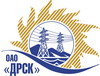 Открытое акционерное общество«Дальневосточная распределительная сетевая  компания»Протокол заседания закупочной комиссии по вскрытию поступивших конвертовг. БлаговещенскПРЕДМЕТ ЗАКУПКИ:Открытый запрос предложений на право заключения договора на выполнение работ: «Аттестация рабочих мест по условиям труда в административном здании исполнительного аппарата ОАО "ДРСК"». (Закупка № 610)Плановая стоимость: 900 000,00  рублей без НДС.ПРИСУТСТВОВАЛИ:Два члена постоянно действующей Закупочной комиссии ОАО «ДРСК» 2 уровняВОПРОСЫ ЗАСЕДАНИЯ ЗАКУПОЧНОЙ КОМИССИИ:В адрес Организатора закупки поступило 3 (три) заявки на участие в закупке, конверты с которыми были присланы в адрес секретаря Закупочной комиссии.Представители Участников закупки, не пожелали присутствовать на  процедуре вскрытия конвертов с заявками..Дата и время начала процедуры вскрытия конвертов с заявками на участие в закупке: 16:00 (время благовещенское) 02.09.2013 г.Место проведения процедуры вскрытия конвертов с заявками на участие в закупке: 675 000, г. Благовещенск, ул. Шевченко 28, каб. 244.В конвертах обнаружены заявки следующих Участников закупки:РЕШИЛИ:Утвердить протокол заседания Конкурсной комиссии по вскрытию поступивших на конкурс конвертов.Ответственный секретарь Закупочной комиссии 2 уровня	Моторина О.А.Технический секретарь Закупочной комиссии 2 уровня	Курганов К.В.№ 497/ПрУ-В02.09.2013№Наименование участника и его адресПредмет и общая цена заявки на участие в запросе предложений 1ООО «Проф-Эксперт» (143130, п. Тучково, ул Восточная)Стоимость: 829 400,00 руб. (НДС не облагается)2ООО «УМЦ ОТ УГТУ» (169300, республика Коми, г. Ухта, проезд Строителей д. 4 корп. 3)Стоимость: 638 000,00 руб. (без учета НДС).(752 840,00 рублей с учетом НДС)3ООО «ЭКОСТАНДАРТ «Технические решения» (101990 г. Москва, ул. Покровка, д. 22/1 стр. 1)Стоимость: 250 000,00 руб. (без учета НДС).(295 000,00 рублей с учетом НДС)